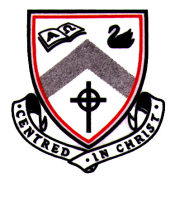 Ursula Frayne Catholic College Uniform Shop66 Balmoral Street, EAST VICTORIA PARK  WA  6101Phone:    (08) 9470 0430BOOKING DATES AND TIMES FOR JANUARY 2023Appointments by Bookings Only: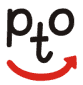 To make a booking, please click on the following link:  Uniform Shop BookingsIf you are purchasing items which do not require a changeroom, please make a booking per family.  Two or more students from the same family requiring the use of a changeroom will require their own time slot.To book two appointments with the same time slot:- Login – click Attendant One and select day and time then click on the green “+” symbol to add the booking.Click -  [Add a second login]; make sure you have your spouse login details first. You can obtain the spouse login details by clicking the obtain PIN.Type spouses login details surname and PIN number and then click login;Click on Attendant Two (right hand side box) and select the same time and day as the previous booking.  Again, click on the green “+” symbol to add the booking.Please remember to cancel your appointment if you can no longer make it.BOOKING REQUIRED:Tuesday 17 January 		8:30am	-	3:00pmThursday 19 January		8:30am	-	3:00pmTuesday 24 January		8:30am	-   	3:00pmFriday 27 January		8:30am	-	3:00pmOPEN DAY – No booking required:		Tuesday 31 January		8:00am	-	12:00 noonNormal shop hours resume on 1 February 2023